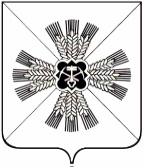 КЕМЕРОВСКАЯ ОБЛАСТЬАДМИНИСТРАЦИЯ ПРОМЫШЛЕННОВСКОГО МУНИЦИПАЛЬНОГО ОКРУГАПОСТАНОВЛЕНИЕот «25» ноября 2020 г. № 1855-Ппгт. ПромышленнаяО снятии отдельных ограничений, продлении отдельных мер по противодействию распространению новой коронавируснойинфекции (COVID-19) 	На основании распоряжения Губернатора Кемеровской области – Кузбасса от  19.11.2020  № 177-рг  «О снятии отдельных ограничений, продлении отдельных мер по противодействию распространению новой коронавирусной инфекции (COVID-19)»:1. Возобновить с  23.11.2020 реализацию образовательных программ в штатном режиме с соблюдением  требований, установленных постановлением Главного государственного санитарного врача Российской Федерации от 30.06.2020 № 16 «Об утверждении санитарно-эпидемиологических правил СП 3.1/2.4.3598-20 «Санитарно-эпидемиологические требования к устройству, содержанию и организации работы образовательных организаций и других объектов социальной инфраструктуры для детей и молодежи в условиях распространения новой коронавирусной инфекции (COVID-19)»:1.1. В общеобразовательных организациях, осуществляющих деятельность на территории Промышленновского муниципального округа.1.2. В профессиональных образовательных организациях, осуществляющих деятельность на территории Промышленновского муниципального округа. 1.3. В организациях дополнительного образования, осуществляющих деятельность на территории Промышленновского муниципального округа, малыми группами (не более 10 человек).2. Продлить по 29.11.2020 ограничительные мероприятия, предусмотренные подпунктами 1.2. – 1.4. пункта 1 постановления администрации Промышленновского муниципального округа от 26.10.2020 № 1687-П «О дополнительных мерах по противодействию распространению новой коронавирусной инфекции (COVID-19)» (в редакции постановления от 29.10.2020 № 1702-П).3. Настоящее постановление подлежит размещению на официальном сайте администрации Промышленновского муниципального округа  в сети Интернет. 4. Контроль за исполнением настоящего постановления оставляю за собой. 5. Настоящее постановление вступает в силу со дня подписания.Исп. Н.И. МинюшинаТел. 74779	                                    ГлаваПромышленновского муниципального округаД.П. Ильин